                Hampshire Youth Rugby League Association 2014		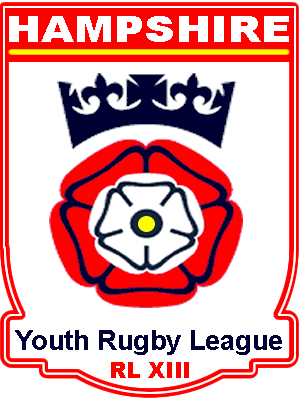 Standards for Member ClubsSerStandardInformationCompetence & DetailRemarks(a)(b)(c)(d)(e)1Child WelfareEach club must appoint a  Child Welfare Officer (CWO)1.  Safeguarding & Protecting Children (SPC) Course2.  Time to Listen course3.  Mental Health First Aid course*All courses are 3 hours in durationDates & venue TBC via The RFL*New for 20142CoachingEach team must have a qualified coachEach club must have a higher qualified coachRFL UKCC Level 1 Coach CourseRFL UKCC Level 2 Coach CourseAll Coaches are to complete SPC Course in 20143WelfareEach match must have a qualified first aider in attendance & suitable equipmentEmergency First Aid courseFirst aid kitCourse and kit both to be locally sourced4Match-dayManagementEach match must have a qualified Touchline Manager in attendanceRFL Touch Line Manager courseRFL Course: Dates & Venue TBCAll Clubs to implement revised RESPECT code when issued in 20145Match-dayManagementTouchline Barriers and Technical AreasMandatory. Games cannot commence without bothNote:  Technical areas on opposite side to spectators7MembershipClubs to ‘own’ HYRL LeagueClubs to pay affiliation fees to fund events & developmentClub: £50.00Additional teams: £25.00Primary team (minis): £10.00EngagementClubs to liaise with HYRL Management TeamN/AMeetings to be kept to a minimum, no more than monthly and agreed by email two weeks in advance. 9DisciplinaryClub SanctionsPlayer SanctionsClubs to be deducted league points or fined depending on offencePlayers to receive playing banFailure to attend festival match day (fine).Failure to attend multiple festivals (fine + points deduction).Failure to submit Team Sheet by 10:50am on festival match day (fine).Sending-off (1 game) / Second sending-off (2 games + fine)